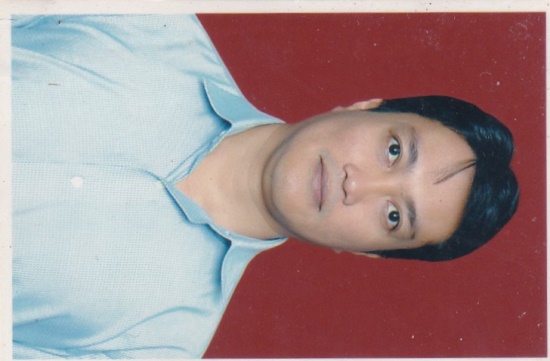 CURRICULUM VITAEPERSONAL DATAName 				:  Wilanda Tulak Allo Lande’ SS., S.KomPlace and Date of Birth	:  Rantepao, October 4th 1975EDUCATIONElementary School		:  SD Katolik Santo Joseph, Paku Makale  1981				   SD Negeri Tamalanrea Makassar  1983Secondary School		:  SMP Negeri 2 Rantepao 1987High School			:  SMAK St. Albertus Dempo, Malang 1990 				   SMAK Rajawali, Makassar  1993University and College 	:  English Literature, Hasanuddin University, 1994                      			   Management of Information System, STMIK Dipanegara, 1995   WORK EXPERIENCES      :  English Teacher  1994 - 1999 					 :   Retail Stores Supervisor of MITRA ADIPERKASA 2000 - 2002 :   Management Trainee in Sales of  PT. TESORI MULIA ( FRISIAN FLAG INDONESIA )        2002 -2003:   Marketing Manager of PT. Tawada Healthcare  2003 – 2006:    Prudential Agent 2004 -2007     Prudential Unit Manager  2008 – 2009     Prudential Senior Unit Manager  2009 – todayBUSINESS ENDEAVORS				:   LANDE  COFFEE			:   SMALL MINI MART			:   LANDE VILLA				:   TOUR GUIDE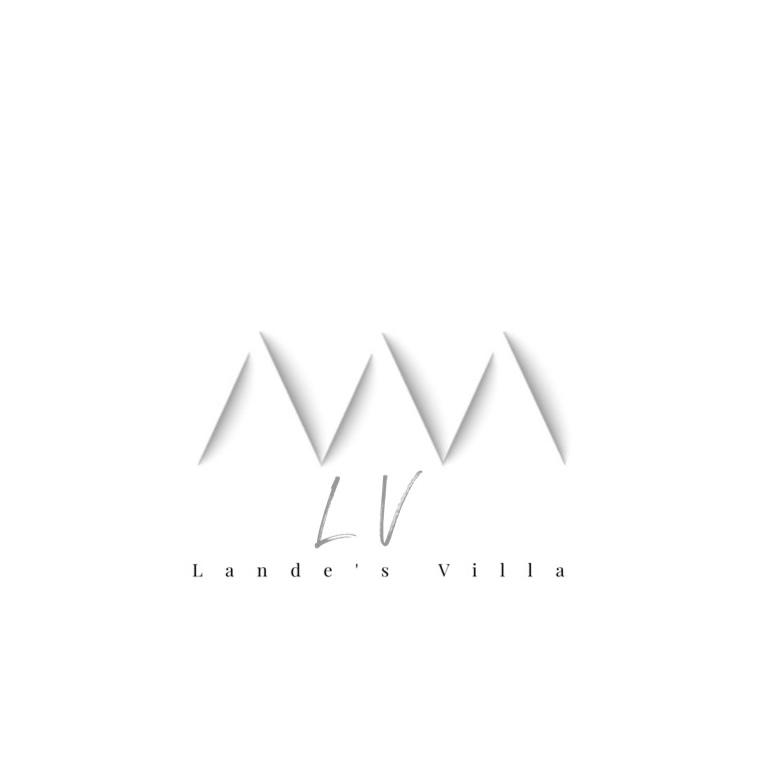 